Veiligheidsreader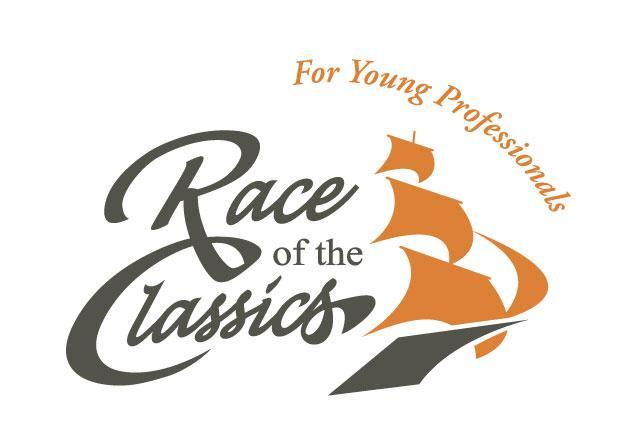 14e editie8 - 13 oktober 2019InhoudsopgaveInleiding									p. 3Veiligheid aan boord en in de havens					p. 4Veiligheid ’s avonds en ‘s nachts						p. 5Tips voor veiligheid tijdens het varen					p. 6Flowchart informeren in geval van calamiteit				p. 7InleidingTijdens het zeilen kunnen er gevaarlijke situaties ontstaan. Dit is niet alleen tijdens het varen op zee, maar zeker ook tijdens het verblijf in de havens. Door de organisatie van de ROTC YP wordt veel aandacht geschonken aan veiligheid. Echter, iedereen is hier zelf verantwoordelijk voor. Met deze reader willen wij jullie wijzen op punten die in acht genomen moeten worden, zodat er geen onveilige situaties ontstaan. De wedstrijdleiding ziet er op toe dat de teams de richtlijnen en voorschriften naleven. Bij vragen of onduidelijkheden kunnen jullie altijd contact met ons opnemen via telefoon, mail of tijdens de wedstrijd via de marifoon.Zorg dat je als team voor afvaart met de schipper overleg hebt gehad over de specifieke veiligheidsaspecten van het schip waar je als team op gaat varen. Ieder schip is anders en heeft zijn eigenaardigheden. Krijg je deze uitleg niet van je schipper, vraag hier dan zelf om.Succes met de Race of the Classics for Young Professionals!De wedstrijdleiding ROTC YP 2018,Willem Steketee (06 28 48 98 60) Jochem de Jong (06 49 04 29 95)Christof Westland (06 24 49 39 13)Pim van Dijk (06 20 45 86 91)E: wl@rotcyp.nlNB: gedurende de Race is de WL te bereiken op 06 28 48 98 60 of via de marifoon.Veiligheid aan boord en in de havensWanneer de schepen zijn afgemeerd, liggen ze meestal niet helemaal strak tegen de wal aan. Daardoor kunnen er gevaarlijke situaties ontstaan als mensen van de wal naar de boot willen, of andersom. Zorg voor een loopplank die stevig vast ligt en een paar lijnen waar je aan vast kunt houden. Daarnaast raden we aan om onder de plank een net te spannen, zodat mensen niet te water kunnen raken. Maak gebruik van de veilige opstapplekken. Overleg deze situatie met je schipper. De wedstrijdleiding controleert elk schip zodra de vloot is afgemeerd.Zorg dat het schip is opgeruimd als het ligt afgemeerd. Het is verstandig om na het aanleggen met het team over het dek en door de kuip te lopen en alle losse voorwerpen (rondslingerende lijnen, stootkussens, zeilzakken, etc.) op te bergen. Mensen struikelen vaak over los slingerende voorwerpen en kunnen vervelend ten val komen. Draag aan dek bovendien altijd schoenen.Controleer na het aanleggen altijd of alle reddingsboeien, reddingsvesten en life-line’s nog op hun plek liggen. Zorg ook dat je weet waar deze zaken zich aan boord bevinden. De kans dat iemand te water raakt is altijd aanwezig. In zo’n situatie moet je snel kunnen handelen en heb je deze zaken meteen nodig. Je hebt geen tijd om er naar te zoeken. Gebruik deze zaken dus ook NOOIT voor andere dingen dan waar ze voor bedoeld zijn. Zorg daarnaast ook altijd dat er een klimtrap klaar ligt, zodat iemand die in het water valt makkelijk weer aan boord kan komen. Bespreek deze punten eveneens met je schipper.Zwemmen in de haven en tijdens het varen is te allen tijde verboden. Dit kan namelijk zeer gevaarlijke situaties opleveren. In- en uitvarende schepen zien een zwemmend persoon nauwelijks of niet en varen dus door. Dit is levensgevaarlijk.Veel mensen gaan tijdens het varen in het kluivernet liggen. Dit kan bij rustig weer prima, maar zorg wel dat je bent aangelijnd. Bij het in en uit klimmen bestaat de kans dat je valt. Zorg dat je nooit alleen ergens bovendeks bent. Zorg dat je altijd met een buddy bent en laat anderen weten waar je bent. Klim nooit zonder medeweten en toestemming van de schipper in de mast of in het zijwant. Dit is gevaarlijk en je kan hierdoor ernstig ten val komen.Mocht je in de mast willen klimmen doe dit dan in overleg met je schipper en zorg dat je altijd geborgd bent.Steigers en kades zijn vaak glad. Zorg dat je stevige schoenen aan hebt en loop niet te dicht bij de waterrand.Tijdens het varen is het verboden om alcoholische drank te nuttigen. Pas wanneer de boot is afgemeerd en er veilige op- en afstapplekken gecreëerd zijn kan er alcohol gedronken worden. Ga verantwoord om met alcohol en blijf bewust van je eigen veiligheid en die van anderen.’s Avonds en ‘s nachtsNa een feest gaat elk team weer richting zijn eigen schip. Voorafgaand en tijdens het feest hebben mensen vaak alcohol gedronken. Personen die hebben gedronken zien vaak de risico’s en gevaren van het water en de haven niet en daarom is er op dit moment extra aandacht vereist.Ieder team is verplicht om voorafgaand aan een feest 2 mensen aan te stellen die nuchter blijven en toezicht houden op wat er op de kade en hun eigen boot gebeurt. Het is de bedoeling dat deze mensen er op toezien dat andere mensen veilig aan boord komen. De aangestelde personen blijven toezicht houden totdat iedereen veilig aan boord is.De organisatie wil er nogmaals op wijzen dat tijdens en na het feest het absoluut verboden is om bovendeks en in en rond de haven alcohol te nuttigen, muziek te draaien of op andere wijze overlast te veroorzaken. Houd rekening met andere passanten en eventuele omwonenden.Het is ten strengste verboden om je op schepen te begeven die niet aan de Race deelnemen, tenzij dit noodzakelijk is om van de wal op het eigen schip te komen. Dit is niet alleen omdat deze schepen niet van ons zijn, maar het kan ook gevaarlijk zijn omdat je de situatie aan boord niet kent.De deelnemers dienen gedurende de gehele Race, tijdens en na het feest alle aanwijzingen van de organisatie op te volgen. De organisatie behoudt zich het recht voor om aan boord van de deelnemende schepen te komen om te controleren of de veiligheidsregels worden nageleefd. Tips voor veiligheid tijdens het varenTijdens het varen is de schipper hoofdverantwoordelijke. Teams zullen samen met de schipper ervoor moeten zorgen dat er een veilige situatie gehandhaafd wordt tijdens het varen. De wedstrijdleiding heeft een paar adviezen die de veiligheid zullen vergroten en de kans op ongelukken zullen verkleinen.Zorg dat je warm bent en blijft! Je koelt vaak sneller af dan je denkt op zee en het is moeilijk om jezelf dan weer op te warmen. Onderkoeling kan gevaarlijk zijn. Zorg ook zoveel mogelijk dat je lichaam droog blijft. Goede waterdichte kleding wordt ten zeerste aangeraden.Goede voeding en voldoende slaap is tijdens het zeilen erg belangrijk. Zeilen kost veel energie en daarom heb je meer brandstof nodig. Ook verklein je hiermee de kans op zeeziekte. Elke deelnemer is verplicht om te beschikken over een werkbaar reddingsvest (minimaal NEN goedgekeurd, 275 Newton inclusief een SOLAS lampje). Voor jouw eigen veiligheid dringen wij er met klem op aan om tijdens de Race je reddingsvest te dragen. De schipper is echter verantwoordelijk voor de veiligheid op zijn schip. Hij/zij kan bepalen of de omstandigheden zo zijn dat er van onze voorschriften afgeweken dient te worden. Draag je reddingsvest ALTIJD als buitenste laag, over al je kleding heen, nooit eronder. Draag je reddingsvest niet als je binnen in het schip bent. Zorg dat de schipper of bemanning weet waar ieder zich op het schip bevindt. Dit is nog belangrijker tijdens de nachten op zee; dan is het moeilijk om te controleren waar iedereen zich bevindt op het schip. Je schipper zal jullie hier uitleg over geven en afspraken maken. Zorg dat je bovendeks nooit alleen bent. Zeeziekte komt veel voor en er is helaas weinig aan te doen. Het helpt om je maag een beetje gevuld te hebben, eet daarom iets lichts of wat soep. Er bestaan pillen, pleisters en armbandjes tegen de misselijkheid maar geen van deze middelen is bewezen effectief. Bovendien kunnen de pillen en pleisters bijwerkingen hebben. Als je merkt dat je een wee gevoel in je buik krijgt, misselijk wordt of veel gaat gapen, dan kan het helpen om met je hoofd in de wind aan dek te gaan zitten en naar de horizon te kijken. Of dit mogelijk is dien je eerst af te stemmen met de schipper. Afhankelijk van de omstandigheden kan het zijn dat je aangelijnd dient te zijn aan dek, of dat je zelfs geheel benedendeks moet blijven. In je kooi (bed) gaan liggen en slapen is dan de enige mogelijke remedie.Heb je hulp / tips nodig van de organisatie, vraag hier dan om bij de wedstrijdleiding. Flowchart informeren in geval van calamiteit Mocht zich ondanks goede voorzorgsmaatregelen en het naleven van de richtlijnen in een onverhoopt geval toch een ongeluk of calamiteit voordoen, dan vinden we het belangrijk dat hierover in een juiste volgorde gecommuniceerd wordt. Het is voor ons essentieel om op de hoogte te zijn van eventuele voorvallen, informeer ons daarom altijd! Het kan zijn dat je meerdere WL leden moet bellen voordat we oppakken, afhankelijk van ons wachtschema en andere WL / calamiteit gerelateerde zaken.We hebben de volgende flowchart samengesteld:NB: Ter bescherming van betrokken personen in geval van calamiteiten GEEN berichten op sociale netwerken zoals Twitter/ Facebook/ LinkedIn.Calamiteit?Informeer schipperInformeer organisatie ROTCYPIndien GSM bereik:06 28 48 98 60 (Willem)06 49 04 29 95 (Jochem)06 24 49 39 13 (Christof)06 20 45 86 91 (Pim)Indien op zee:VHF 16Informeer gehele team